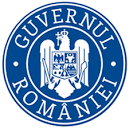 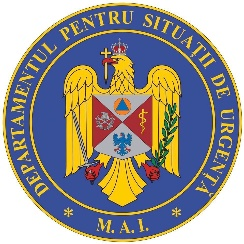 BULETIN DE PRESĂ  18 iulie 2021, ora 13.00Până astăzi, 18 iulie, pe teritoriul României, au fost confirmate 1.081.632 de cazuri de persoane infectate cu noul coronavirus (COVID – 19). 1.046.739 de pacienți au fost declarați vindecați. În urma testelor efectuate la nivel național, față de ultima raportare, au fost înregistrate 44 cazuri noi de persoane infectate cu SARS – CoV – 2 (COVID – 19), acestea fiind cazuri care nu au mai avut anterior un test pozitiv. Distribuția pe județe a cazurilor per total și a celor noi o regăsiți în tabelul de mai jos.  *Referitor la „cazurile noi nealocate pe județe”, facem precizarea că numărul acestora este determinat de modificările aduse platformei electronice prin care sunt raportate și centralizate rezultatele testelor pentru noul coronavirus. Astfel, conform noii metodologii, centrele de testare introduc în mod direct rezultatele testelor realizate, urmând ca de la nivelul Direcțiilor de Sănătate Publică să fie realizată ancheta epidemiologică și atribuite cazurile pozitive județului/localității de care aparțin persoanele infectate.**Numărul total de cazuri aferent județului Arad a fost actualizat.Coeficientul infectărilor cumulate la 14 zile, raportate la 1.000 de locuitori este calculat de către Direcțiile de Sănătate Publică, la nivelul Municipiului București și al județelor. Mai jos aveți graficul realizat în baza raportărilor primite de CNCCI de la Direcțiile de Sănătate Publică: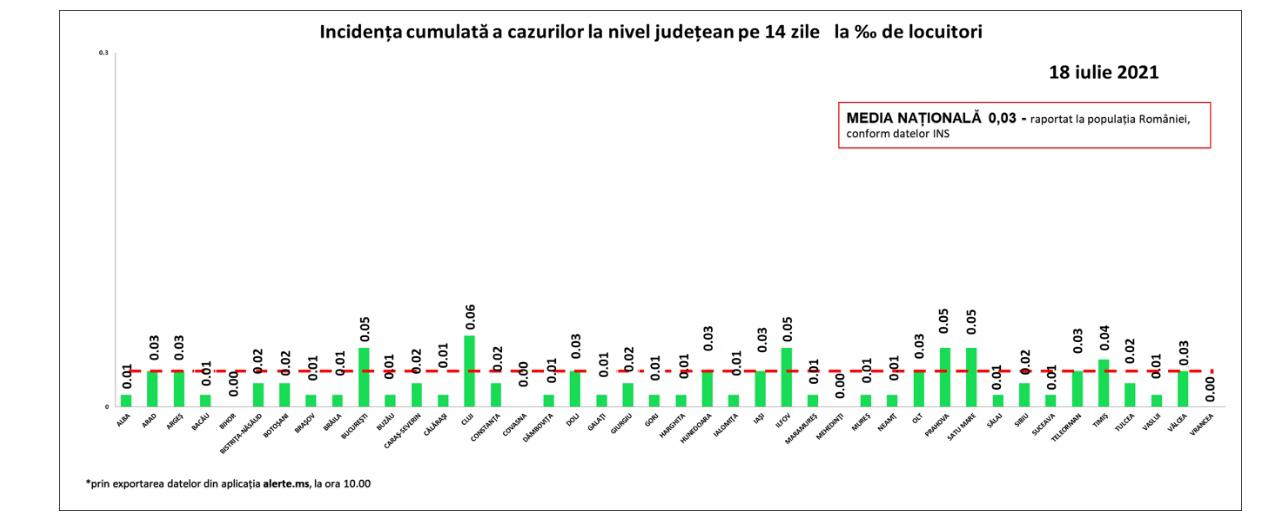 Distinct de cazurile nou confirmate, în urma retestării pacienților care erau deja pozitivi, 5 persoane au fost reconfirmate pozitiv. Distribuția pe județe a acestor cazuri o regăsiți în tabelul de mai jos. Până astăzi, 34.253 de persoane diagnosticate cu infecție cu SARS – CoV – 2 au decedat.În intervalul 17.07.2021 (10:00) – 18.07.2021 (10:00) a fost raportat de către INSP 1 deces (femeie), al unei paciente infectate cu noul coronavirus, internată într-un spital din Iași.Decesul a fost înregistrat la categoria de vârstă 50-59 ani şi pacienta a prezentat comorbidități.Nu sunt raportate decese anterioare intervalului de referință.În unitățile sanitare de profil, numărul total de persoane internate cu COVID-19 este de 255. Dintre acestea, 30 sunt internate la ATI.  Până la această dată, la nivel național, au fost prelucrat 8.548.006 teste RT-PCR și 1.667.738 de teste rapide antigenice. În ultimele 24 de ore au fost efectuate 9.028 de teste RT-PCR (2.214 în baza definiției de caz și a protocolului medical și 6.814 la cerere) și 9.804  teste rapide antigenice. Pe teritoriul României, 525 de persoane confirmate cu infecție cu noul coronavirus sunt în izolare la domiciliu, iar 410 persoane se află în izolare instituționalizată. De asemenea, 29.846 de persoane se află în carantină la domiciliu, iar în carantină instituționalizată se află 12 persoane.În ultimele 24 de ore, au fost înregistrate 193 de apeluri la numărul unic de urgență 112.Ca urmare a încălcării prevederilor Legii nr. 55/2020 privind unele măsuri pentru prevenirea și combaterea efectelor pandemiei de COVID-19, polițiștii și jandarmii au aplicat, în ziua de 17 iulie, 348 de sancțiuni contravenționale, în valoare de 57.856 de lei.Reamintim cetățenilor că Ministerul Afacerilor Interne a operaționalizat, începând cu data de 04.07.2020, o linie TELVERDE (0800800165) la care pot fi sesizate încălcări ale normelor de protecție sanitară.Apelurile sunt preluate de un dispecerat, în sistem integrat, și repartizate structurilor teritoriale pentru verificarea aspectelor sesizate.În ceea ce privește situația cetățenilor români aflați în alte state, 23.563 de cetățeni români au fost confirmați ca fiind infectați cu SARS – CoV – 2 (coronavirus): 2.543 în Italia, 16.778 în Spania, 196 în Marea Britanie, 127 în Franța, 3.124 în Germania,  93 în Grecia, 49 în Danemarca, 37 în Ungaria, 28 în Olanda, 2 în Namibia, 5 în SUA, 8 în Suedia,  143 în Austria, 22 în Belgia, 6 în Japonia, 2 în Indonezia, 75 în Elveția, 4 în Turcia, 2 în Islanda, 2 în Belarus, 7 în Bulgaria, 18 în Cipru, 4 în India, 5 în Ucraina, 8 în Emiratele Arabe Unite, 14 în Republica Moldova, 3 în Muntenegru, 218 în Irlanda, 5 în Singapore, 5 în Tunisia, 9 în Republica Co reea, 2 în Bosnia și Herțegovina, 2 în Serbia și câte unul în Argentina, Luxemburg, Malta, Brazilia, Kazakhstan, Republica Congo, Qatar, Vatican, Portugalia, Egipt, Pakistan, Iran, Slovenia, Federația Rusă, Croația, Finlanda și Polonia. De la începutul epidemiei de COVID-19 (coronavirus) și până la acest moment, 193 de cetățeni români aflați în străinătate, 37 în Italia, 19 în Franța, 43 în Marea Britanie, 60 în Spania, 14 în Germania, 2 în Belgia, 3 în Suedia, 5 în Irlanda, 2 în Elveția, 2 în Austria, unul în SUA, unul în Brazilia, unul în Republica Congo, unul în Grecia, unul în Iran și unul în Polonia, au decedat.Dintre cetățenii români confirmați cu infecție cu noul coronavirus, 798 au fost declarați vindecați: 677 în Germania, 90 în Grecia, 18 în Franța, 6 în Japonia, 2 în Indonezia, 2 în Namibia, unul în Luxemburg, unul în Tunisia și unul în Argentina. Notă: aceste date sunt obținute de misiunile diplomatice și oficiile consulare ale României în străinătate, fie de la autoritățile competente din statele de reședință, în măsura în care aceste date fac obiectul comunicării publice, fie în mod direct de la cetățenii români din străinătate.Le reamintim cetățenilor să ia în considerare doar informațiile verificate prin sursele oficiale și să apeleze pentru recomandări și alte informații la linia TELVERDE - 0800.800.358. Numărul TELVERDE nu este un număr de urgență, este o linie telefonică alocată strict pentru informarea cetățenilor și este valabilă pentru apelurile naționale, de luni până vineri, în intervalul orar 08.00 – 20.00. De asemenea, românii aflați în străinătate pot solicita informații despre prevenirea și combaterea virusului la linia special dedicată lor, +4021.320.20.20.În continuare vă prezentăm situația privind infectarea cu virusul SARS – CoV – 2 la nivel european și global:În intervalul 8 iulie 2021 – 15 iulie 2021, au fost raportate 33.527.660 de cazuri în UE / SEE. Cele mai multe cazuri au fost înregistrate în Franţa, Italia, Spania și Germania. Începând din 15 decembrie, CEPCB a întrerupt publicarea datelor privind numărul cazurilor confirmate și numărul cetățenilor decedați, atât în UE / SEE, Regatul Unit, Monaco, San Marino, Elveția, Andorra, cât și la nivel global. Aceste raportări sunt actualizate săptămânal.   Sursă: Centrul European pentru Prevenirea și Controlul Bolilor (CEPCB) (https://www.ecdc.europa.eu/en)  * Datele referitoare la numărul persoanelor vindecate, raportate zilnic în mod defalcat pe state și la nivel global, au încetat să fie prelucrate și comunicate de către centrul specializat în agregarea datelor de acest tip, respectiv Johns Hopkins CSSE.    ** Datele din paranteze reprezintă numărul de cazuri noi, în intervalul 8 iulie 2021 – 15 iulie 2021.*** CEPCB precizează că actualizările la nivel național sunt publicate pe coordonate diferite de timp și procesate ulterior, ceea ce poate genera discrepanțe între datele zilnice publicate de state și cele publicate de CEPCB. Grupul de Comunicare StrategicăNr. crt.JudețNumăr de cazuri confirmate(total)Număr de cazuri nou confirmateIncidența  înregistrată la 14 zile1.Alba2127700,012.Arad23693-1**0,033.Argeș2748100,034.Bacău2610120,015.Bihor29290206.Bistrița-Năsăud1189020,027.Botoșani1419810,028.Brașov4369100,019.Brăila1330200,0110.Buzău1258900,0111.Caraș-Severin1149200,0212.Călărași1006400,0113.Cluj5765120,0614.Constanța4298560,0215.Covasna85570016.Dâmbovița2251120,0117.Dolj2671300,0318.Galați2767000,0119.Giurgiu1103300,0220.Gorj921900,0121.Harghita829000,0122.Hunedoara2288210,0323.Ialomița1079610,0124.Iași4246610,0325.Ilfov4516520,0526.Maramureș2042700,0127.Mehedinți83390028.Mureș2398710,0129.Neamț1899100,0130.Olt1463200,0331.Prahova3548010,0532.Satu Mare1303150,0533.Sălaj1095100,0134.Sibiu2652000,0235.Suceava2423310,0136.Teleorman1373100,0337.Timiș5439140,0438.Tulcea844300,0239.Vaslui1600020,0140.Vâlcea1645400,0341.Vrancea106940042.Mun. București183829150,0543.Cazuri noi nealocate pe județe493*-6 TOTAL TOTAL1.081.63244 Nr. Crt.JUDEȚProbe pozitive la retestare1ALBA02ARAD03ARGEŞ04BACĂU05BIHOR06BISTRIŢA-NĂSĂUD07BOTOŞANI08BRĂILA09BRAŞOV010BUZĂU011CĂLĂRAŞI012CARAŞ-SEVERIN013CLUJ014CONSTANŢA015COVASNA016DÂMBOVIŢA017DOLJ018GALAŢI019GIURGIU020GORJ021HARGHITA022HUNEDOARA023IALOMIŢA024IAŞI125ILFOV026MARAMUREŞ027MEHEDINŢI028MUNICIPIUL BUCUREŞTI229MUREŞ030NEAMŢ031OLT032PRAHOVA033SĂLAJ034SATU MARE035SIBIU136SUCEAVA137TELEORMAN038TIMIŞ039TULCEA040VÂLCEA041VASLUI042VRANCEA0Total5ŢARACAZURI CONFIRMATEDECEDAȚIFranţa     5.812.639     (+26.436)111.354   (+164)Regatul Unit5.121.245   (+190.712)128.425   (+194)Italia4.271.276       (+7.959)127.775   (+126)Spania3.971.124     (+84.649)  81.020     (+86)Germania3.736.489       (+5.365)              91.233   (+202) SITUAȚIE GLOBALĂ LA 15 IULIE 2021SITUAȚIE GLOBALĂ LA 15 IULIE 2021CAZURI CONFIRMATEDECEDAȚI 187.509.874  (+3.085.350) 4.043.003  (+56.021)